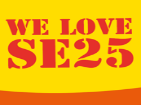 WLSE25 - Neighbourhood Mini Grant ProgrammeAimsThe Neighbourhood Mini Grant programme (MiniG) aims to encourage local residents to come together to deliver small projects that benefit and enhance the local environment. Projects should leave a legacy for the community and involve the wider community in improving their neighbourhood. Who can apply?The grant is open to small groups, organisations and individuals who reside and operate within SE25 (Woodside and South Norwood)Funding availableThere is a total of £5,000 available for this programme and a maximum of £500 is available per project. However, project leads may, if they wish, increase their budget by raising additional funding through other sources.Project Criteria Should be located within SE25 (South Norwood and Woodside)Should be completed within 6 months of receipt of funds Encourage community involvementShould be environment friendlyHave a positive visual and/or physical impact (e.g., street cleaning, greening projects such as public plant holders, street art etc) Project budget is under £500Receipt of FundsFunds can be provided in advance or retrospectively. Only a percentage of the funds can be provided in advance with sufficient explanation.Return of FundingUndelivered projects that have received advance payment will be required to return the funds.What we can’t fundEvents/festivals.Projects which are already provided through statutory schemes (e.g. afterschool clubs, tree planting on street etc).Computer equipment/tools/hardware.What you will be required to doPresent your project in person, to a selection panel. On completion of the project, send us a summary (small paragraph) of your work with photographs (selfies are fine), which may be shared at We Love SE25 meetings or on our social media and website. Confirm that people featured in your photographs have given consent for use by We Love SE25.Complete Risk Assessments, Health & Safety checks, obtain the necessary permission from the Council for your project prior to commencement. A risk assessment template will be available for you to adapt but if you need further help don’t hesitate to contact us.Take responsibility for the conduct of your project participants to ensure the safety of both the public and participants.Secure the land or building owner’s permission for your project idea (written confirmation may be required).Application DeadlineOctober 31st, 2021How to applyTo apply, complete the attached application form and email to info@welovese25.com. If you don’t have digital access, paper copies of the application will be available at Yeha Noha Cafe, 19 Station Road, South Norwood, SE25 5AH. Completed paper application can be returned to the same address.If you want to know more about our work, be involved or just receive updates do subscribe to our mailing list here. 